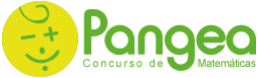 Concurso de Matemáticas Pangea 2023Fase Final – 5º PrimariaCompleta la siguiente operación: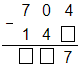 447547557657667Completa la siguiente operación: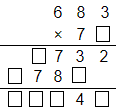 5054251442423424324234142Calcula: 56 : (7 – 5)34142835Transforma las siguientes unidades: 24,5 kg  = … g = … mg24,5 kg  = 245 g = 245000 mg24,5 kg  = 2450 g = 2450000 mg24,5 kg  = 24500 g = 24500000 mg24,5 kg  = 245000 g = 245000000 mg24,5 kg  = 2450000 g = 2450000000 mgQué número racional está representado en la siguiente recta de color verde: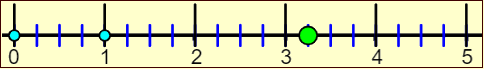 7/311/39/411/413/4Calcula: 43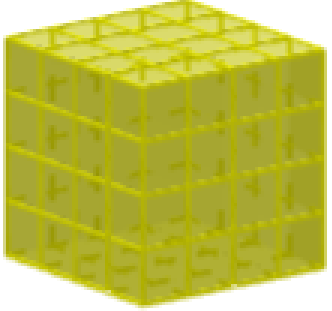 1216243264Calcula el máximo común divisor de 8 y 122341224De las 450 butacas de un cine, 375 están ocupadas. ¿Cuántas butacas quedan libres?9590858075¿Qué número ocupa el octavo lugar de esta serie? 1, 1, 2, 3, 5, 8, 13…2122232425Calcula: 2 + 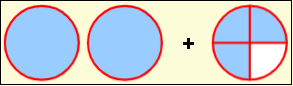 5/27/29/411/413/4Calcula el perímetro y el área del polígono siguiente: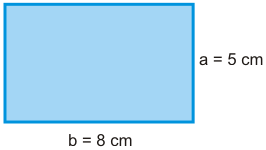 P = 13 cm; Área = 70 cm2P = 13 cm; Área = 60 cm2P = 26 cm; Área = 50 cm2P = 26 cm; Área = 40 cm2P = 24 cm; Área = 30 cm2Cuántos kilos de langostinos podemos comprar, si cada kilo cuesta 9 € y tenemos 63 €5 kg6 kg7 kg8 kg9 kgUna tienda de informática compra 36 impresoras. Si cada impresora vale 100 euros. ¿Cuánto pagó?3600 €3700 €3800 €3900 €4000 €Adrián tiene 168 cromos y Sonia tiene 79 cromos más que ella. ¿Cuántos cromos tienen entre los dos?419418417416415Halla la probabilidad de obtener un número múltiplo de 3 al lanzar el siguiente dado con las caras numeradas del 1 al 12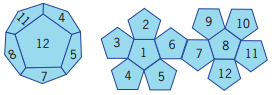 1/21/32/33/45/6Un viaje en autobús cuesta 1,50 €, y un bono de 10 viajes 12 €, si en un mes hacemos 20 viajes en autobús. ¿	Cuánto ahorraremos si compramos dos bonos?4 €5 €6 €7 €8 €Si el área del siguiente tangram es de 1 m2. Calcula el área del triángulo C coloreado de amarillo.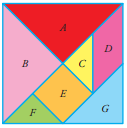 1/161/121/81/61/4Entre Pablo y Sara tienen 10 €. Entre Sara y Marcos tienen 13 €. Si Pablo tiene 6 €, ¿cuánto dinero tiene Marcos?6 €7 €8 €9 €10 €Tengo 54 kg de bacalao y lo quiero empaquetar en cajas iguales, cada caja la vendo a 42 € y el precio de venta es de 7 €/kg. ¿Cuántas cajas puedo hacer?8 cajas9 cajas10 cajas11 cajas12 cajasCon una jarra de 2,5 L podemos llenar 10 vasos y con un vaso podemos llenar 2 copas. ¿Qué capacidad tiene una copa?10 cL11 cL11,5 cL12 cL12,5 cL1. c2. a3. d4. c5. e6. e7. c8. e9. a10. d11. d12. c13. a14. e15. b16. c17. a18. d19. b20. e